ФОТООТЧЕТ НЕДЕЛИ «ЖЕНСКИЙ ДЕНЬ»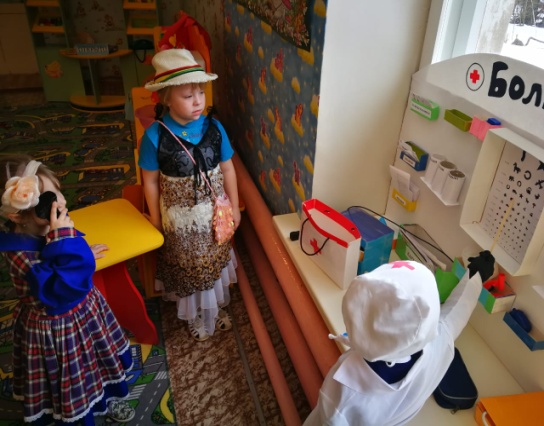 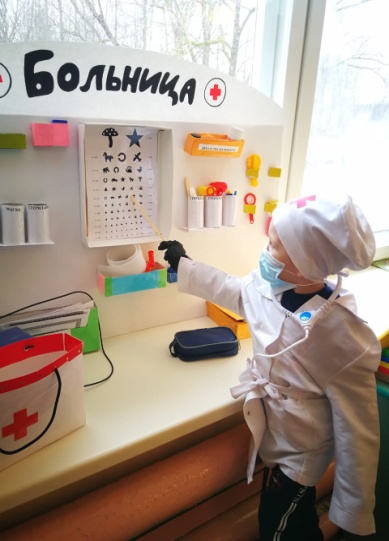 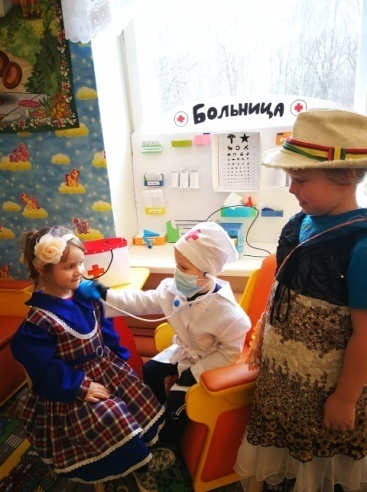 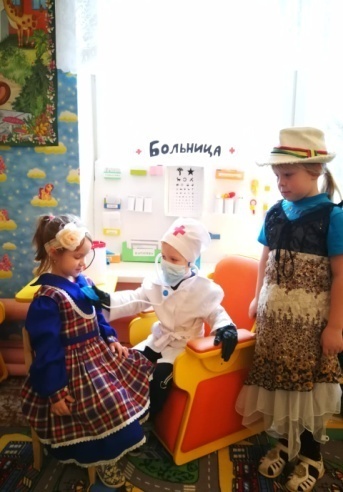 Сюжетно – ролевая игра «Мама с дочкой на приеме у врача»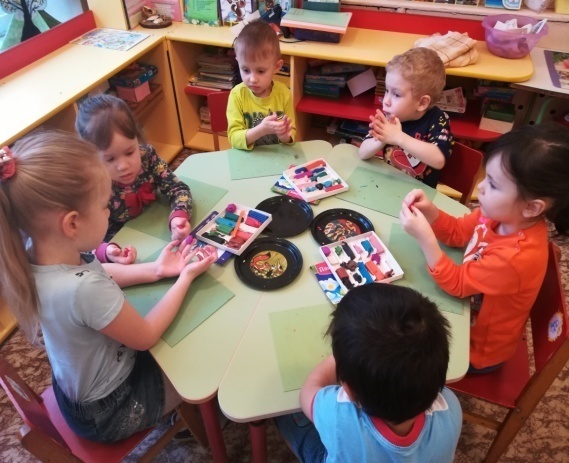 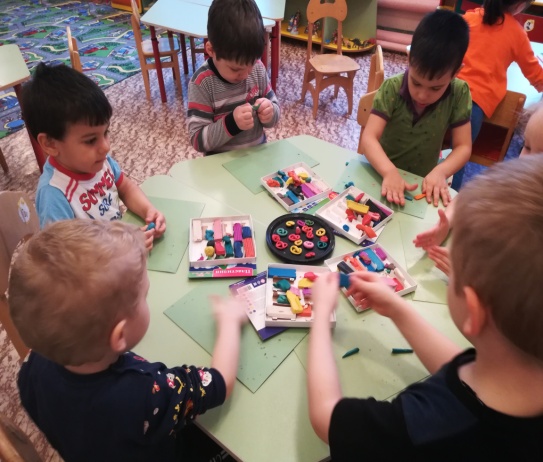 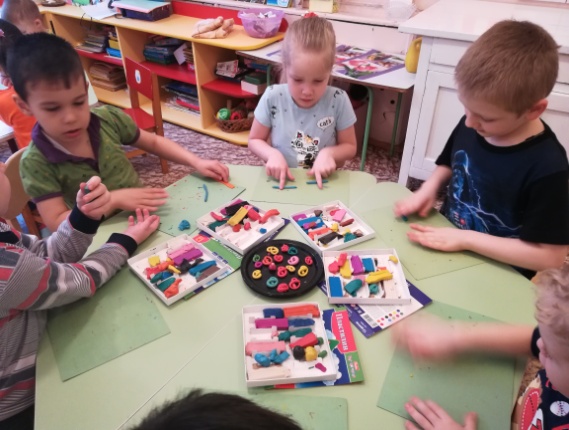 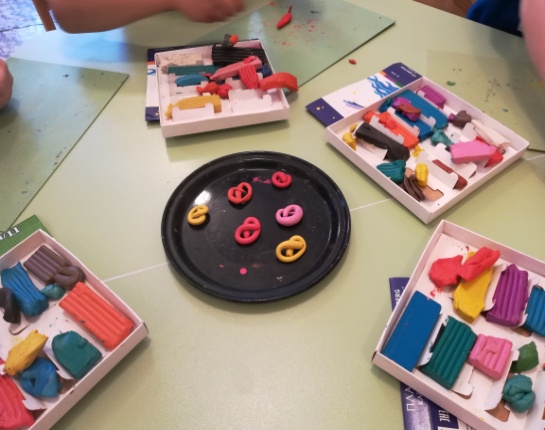 Лепка «Угощение для мамы»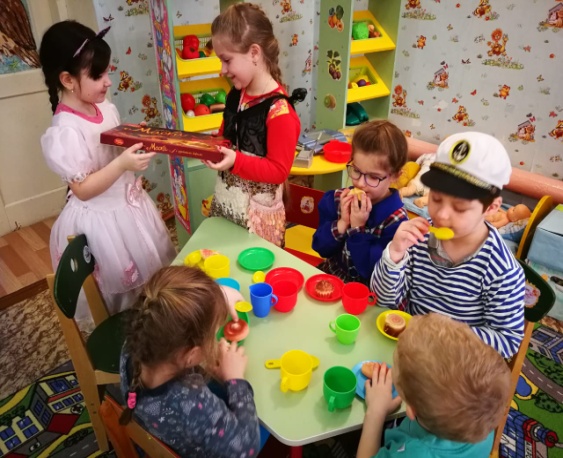 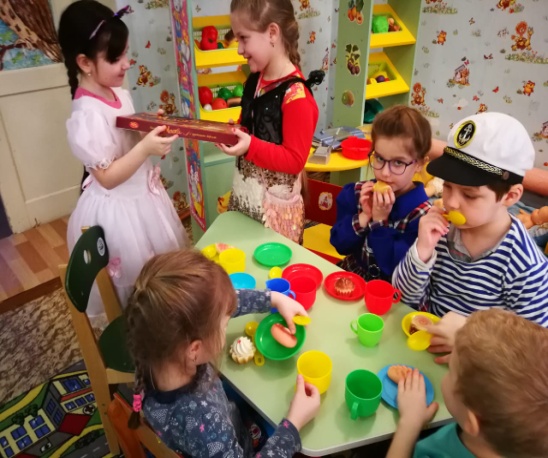 Сюжетно – ролевая игра «День рождения у мамы»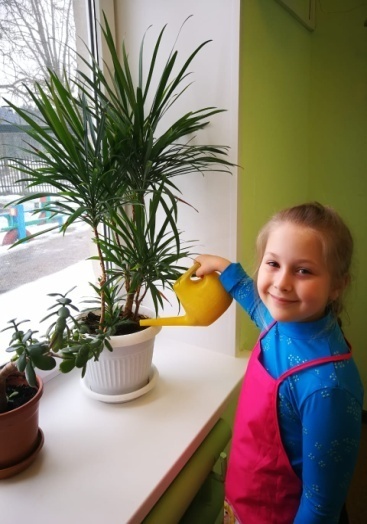 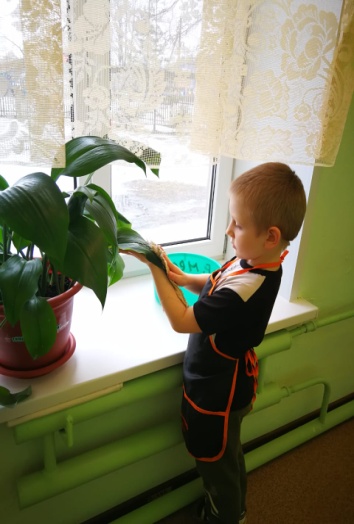 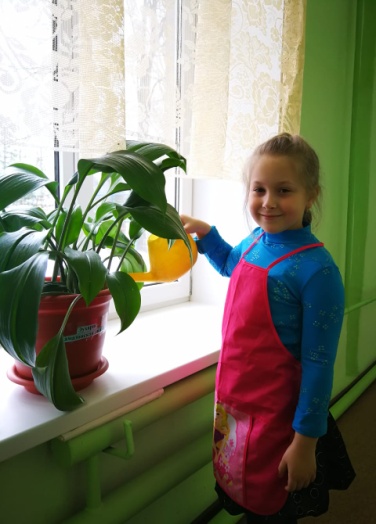 Труд в уголке природы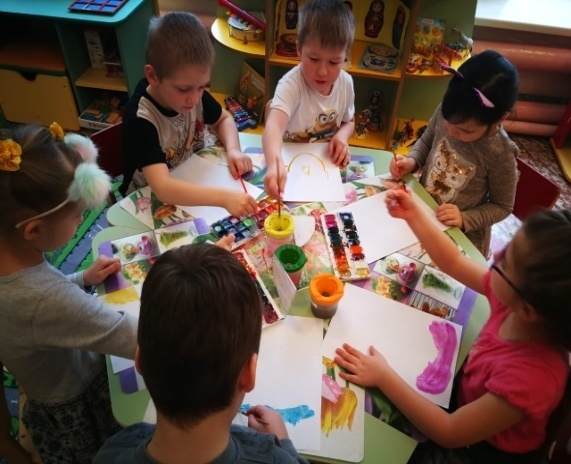 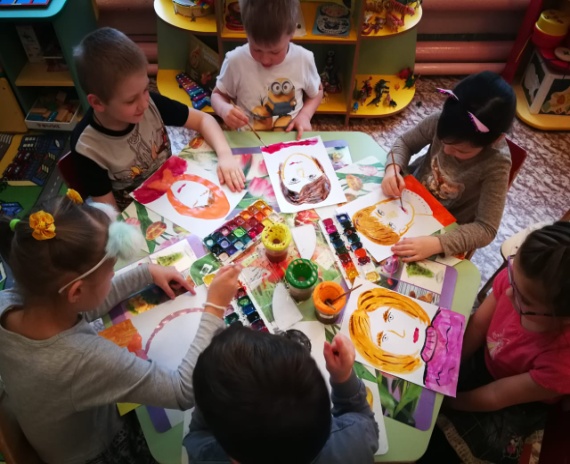 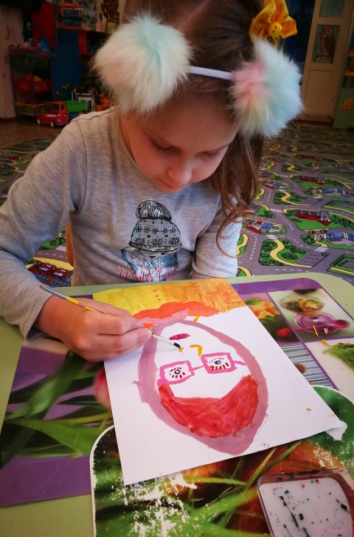 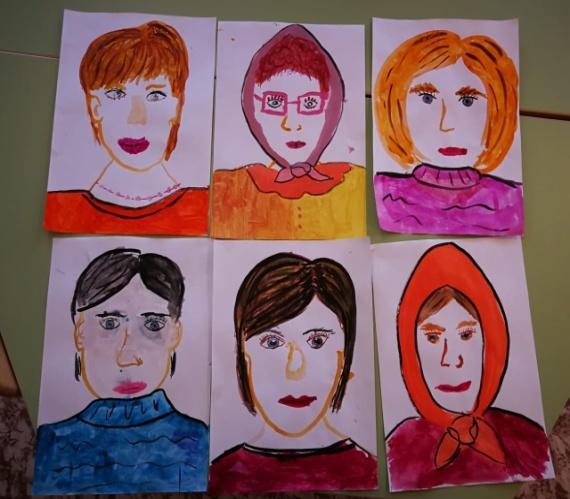 Рисование «Портрет бабушки»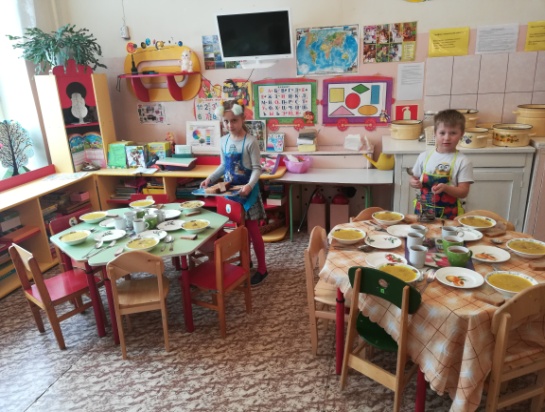 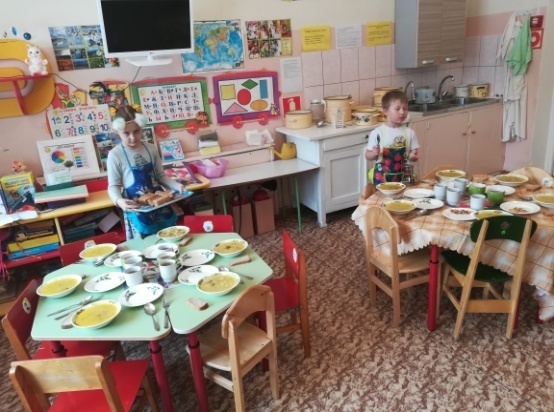 Дежурство по столовой «Мамины помошники»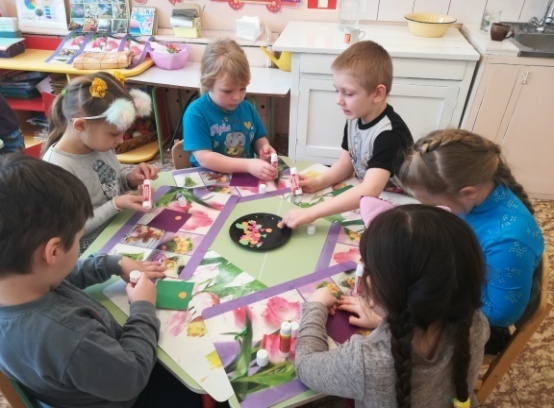 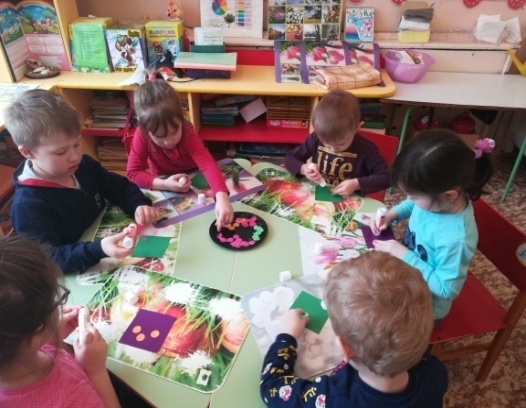 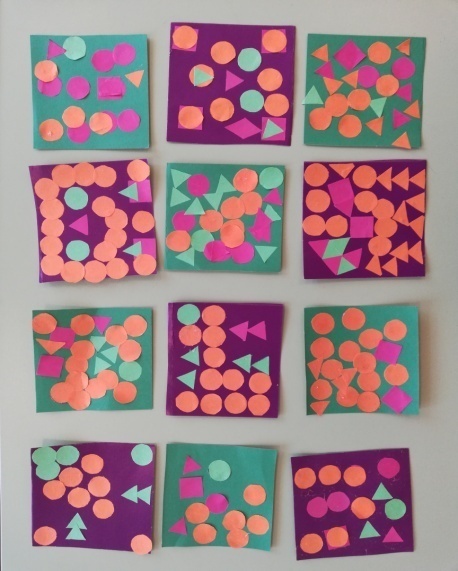 Аппликация «Платок для бабушки»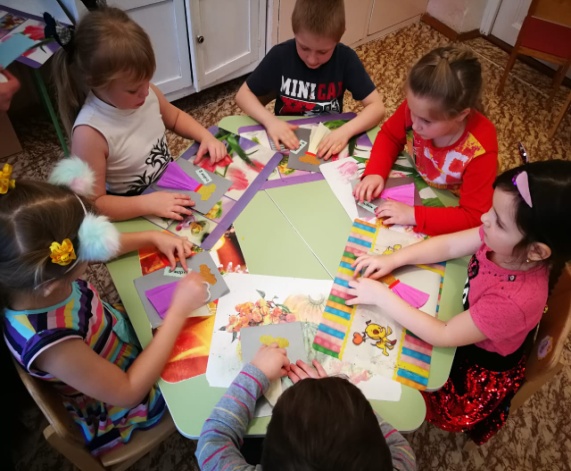 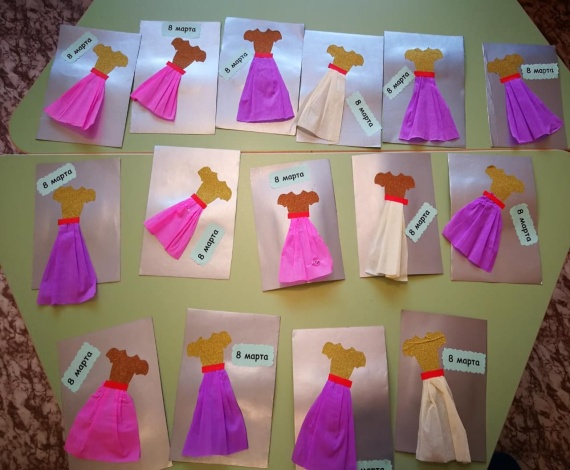 Аппликация «Открытка маме»